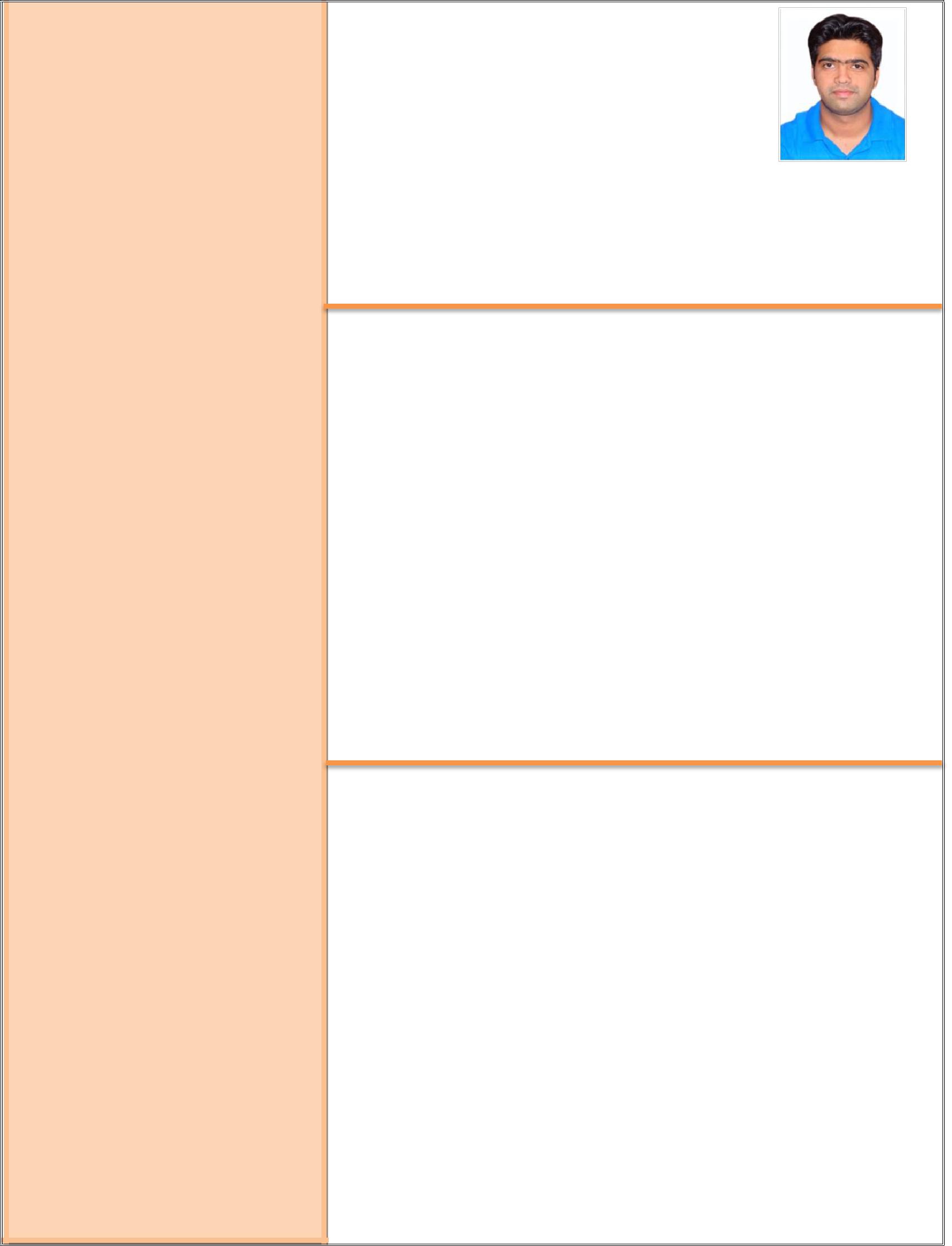 PROFILEProject AdministrationExcellent knowledge of MS Office, Outlook and Internet skillsAn Extrovert by nature, and goal oriented.CAREER HIGHLIGHTSAdministrationTimekeepingTransport Co-ordinationEquipment Time SheetSupervision5 years of experience in handling Oil and Gas & Construction Projects.PERSONAL ATTRIBUTESFluency in English language and ability to self-correspond independently, can work under pressure.Ability to take the initiative in learning about new methods and adding value to company.Efficient and Effective team player.Maintain positive attitude in the face of changes in work assignments.Team coordination and group skills.Strong interpersonal and communication skills and the ability to work effectively with a wide range of cultural backgrounds.Skills in directing multi-department multi-cultural technical and administrative staff.Knowledge of current trends and developments in information technologyCommunicates effectively in English both verbally and in writing.Outgoing personality, team player, trustworthy and results oriented.Able to work under pressure, manages to work long hours and Still stay focusedCURRICULUM VITAEQASIM Qasim.365172@2freemail.comCAREER OBJECTIVELooking for a challenging job in an esteemed organization having a global vision helping to grow personally and professionally and thus to contribute to the development of the organization.Certifications:First Aid Training and CPR with AEDPROFESSIONAL EXPERIENCESAl Jaber Energy Services LLC, Abu Dhabi	Oct 2011 - Till DateDesignation : AdministratorProject Names:JOB & RESPONSIBILITIESPerforms a variety of duties in handling and organizingTransportation and activities for the staff. Using excellent customer service skills, establishes and maintain effective working relationships with other employees, officials and al members of the general public.Responsible for informing to the Transportation Company or organization about the working status of vehicles and machinery tools.Responsible for looking after the availability of vehicles and concern over repairing process of vehicles.Supervise, plan and coordinate logistics activities including allocation and prioritization of work.Ensuring gate passes for man power and vehicles preparedProvide complete support to the management.To provide administrative support to the HR department.To maintain departmental filing systems to ensure in stand access of documents.Assisting site admin Manager in office managementTime sheet data entry for site and office employees.Highly motivated, responsible, hardworking and goal achiever.Ability to perform job functions with attention to detail, Speed and accuracyCORE COMPETENCIESMS Office Applications andWeb ResearchingOffice Management & SupervisionKnowledge of Basic Standard Administrative ToolsRecords and File ManagementWorkflow Organization and efficiencyPERSONAL DETAILSCivil Status : SingleVisa Status :  Residency VisaREFERENCETo be furnished upon requestMaintaining the attendance register and other documents related to employeesPreparing the daily reports and updating the management by providing daily reportsEmployees’ joining form / update in employees’ personnel file / systemFollow up with Projects / Support office for employees’ passport renewal.Entering employee leave data and updating EPRO.Entire transfer of Driver and Operators with from various projects.Collection / Distribution of Mails.Help out each person who approaches the desk with a query.Provide a weekly remainder report of all returnees from all leave of absences one.Working as a liaison officer between the management and the staff.Look after the inventory of the office supplies like paper, pens, ink etc.Follow up all documents like (leave application, resignation, termination and general request to general manager for approval and after approval follow up with support office.Convey the policies and interest of the organization to the public through various forms.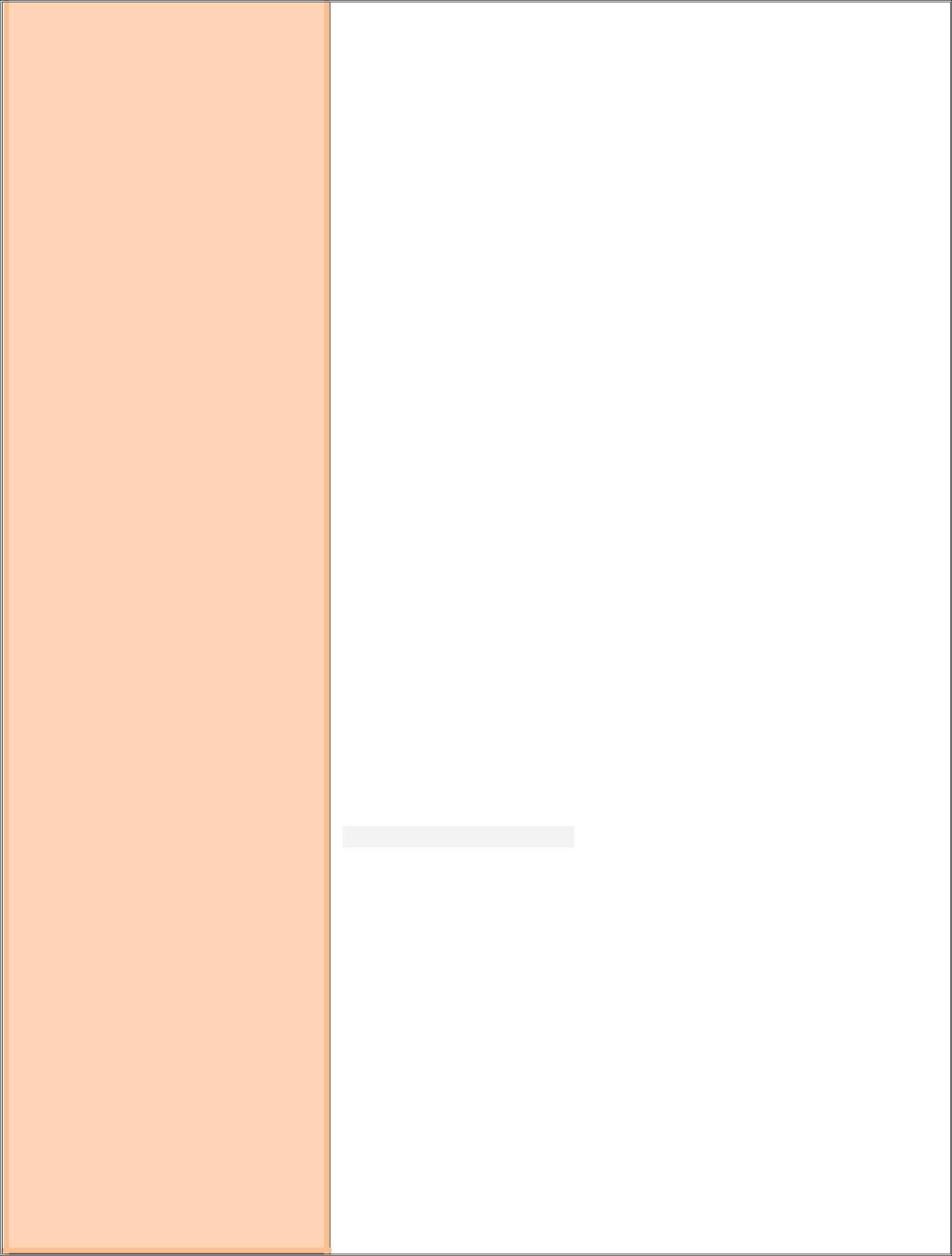 EQUIPMENT TIME SHEETTo be submit the Equipment time sheet on monthly basis.Prepare the time sheet & send it to main office.VEHICLE MAINTENANCE / ACCIDENTS / REPAIRS / SERVICECheck and verify the complaints and prepare the Equipment transfer ticket Send the transfer ticket to main dept.Collecting the police report from the user and prepare the accident report for Insurance department and make a transfer ticket along with the photographs to be sent to main office.Vehicles need to be regularly washed at least once a week, collect the key & prepare the service request and send the vehicle to main office.SUPERVISING OF DRIVERCoordinating with drivers, Arranging them for various travelling schedule, arranging driver for external mails from AUH on daily basis, arranging transportation for Office staff, Airport pick/drop, car maintenance, food collection/distribution, daily collection & distribution of mail documents from main office for various dept. etc.EDUCATIONAL BACKGROUNDBachelor of Commerce – University of Punjab Lahore (2010)Pre-Degree – Askaria College Rawalpindi (2008)Secondary School Certificate (SSC) from Fauji Foundation College New Lalazar Rawalpindi (2005)I hereby declare that the all above details are true and correct to the best of my knowledge.Qasim IshtiaqConstruction Of Shah New AccommodationClient: AL HOSNRuwais Sulphur Handling Terminal -2Client : GASCORRE SK E&C Civil & Mechanical ProjectClient : TAKREERHabib Rafiq PVT LTD, PakistanJan 2011- Sep 2011Designation : Admin AssistantProject Name:Costal Power Pvt. LtdClient : WAPDA